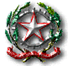 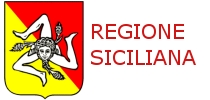 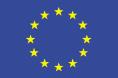 1° ISTITUTO COMPRENSIVO “V. MESSINA” 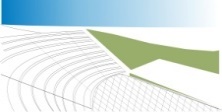 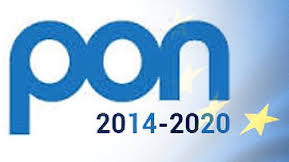 P.zza G. Nigro già Umberto I, 11 – Palazzolo Acreide (SR)Tel.:  0931881166 Fax: 0931876064 -   CF: 80002050898E-mail: sric85400t@istruzione.it PEC: sric85400t@pec.istruzione.it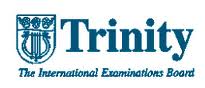 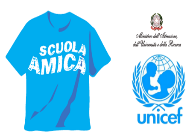 www.icmessinapalazzolo.edu.itAl Dirigente scolasticodell’Istituto Comprensivo  “V. Messina” di Palazzolo Acreide SEDEOggetto: Sciopero generale del ________________________ l _ sottoscritt_ ________________________in servizio presso l’Istituto _____________________In qualità di _________________________, in riferimento alle azioni di sciopero in oggetto, consapevole che la presente dichiarazione è irrevocabile e fa fede ai fini della trattenuta sulla busta pagaDICHIARAla propria intenzione di aderire allo sciopero (oppure)la propria intenzione di non aderire allo sciopero(oppure)di non aver ancora maturato alcuna decisione sull’adesione o meno allo sciopero.                                                                                                                    In fede    Data                                                                                                         Firma______________                                                                 ________________________